中華智慧型運輸系統協會103年年會暨智慧運輸應用研討會「中華智慧型運輸系統協會103年年會暨智慧運輸應用研討會」訂於今(103)年10月31日(星期五)假財團法人張榮發基金會會議中心舉行，年會活動將進行本會第九屆第一次會員大會並改選第九屆理監事，應用研討會將規劃「4G應用議題」、「智慧公共運輸論壇」、「ITS產業論壇」及「智慧運輸獎項發表」等主題，並邀請大陸中國智能交通產業聯盟專家學者一同與會研討，內容精彩可期！年會晚宴於上海鄉村仁愛店舉行，並有摸彩活動，歡迎本會會員、中央及地方交通主管機關與業界先進踴躍與會及蒞臨指導。主辦單位：中華智慧型運輸系統協會（ITS Taiwan）地    點：財團法人張榮發基金會會議中心1101、801、802、803會議室（台北市中正區中山南路11號11樓、8樓）時    間：2014年10月31日(星期五) 上午09:00~21:00大會議程：(邀請之專家代表名單並非定案，將視出席狀況變動) ※以上議程，本協會保留變更之權利。報名及贊助辦法：歡迎本會會員提供贊助，本會提供展覽展示桌、免費報名名額、會議資料手冊列名贊助等回饋方案，有興趣之會員，請與本會張祖誠組長聯繫。報名費用：會員每人新台幣1,200元(含晚宴)，會員報名人數依照會員等級計算；非會員1,500元(含晚宴)，歡迎會員及各界先進鼓勵所屬參與盛會，名額有限，敬請盡速報名。請將下列報名表填妥後於103年10月24日(星期五)前以傳真方式(02-23643101)或以電子郵件方式回覆its@its-taiwan.org.tw，以便本會後續籌備工作。本活動提供技師換證訓練積分。報名費用請匯至本會帳戶，銀行：國泰世華銀行古亭分行(銀行代號013)、帳號：030-50-116271-6、戶名：社團法人中華智慧型運輸系統協會(匯款手續完成後，請將匯款單連同報名回函傳真至本會，FAX：02-23643101)。完成報名程序後，本會將以電子郵件回覆，未接到確認郵件者請來電洽詢。洽詢專線02-23643100-14，張祖誠 先生，tzu-cherng@its-taiwan.org.tw。會場位置圖及交通資訊：Google map：http://goo.gl/dYB7j6 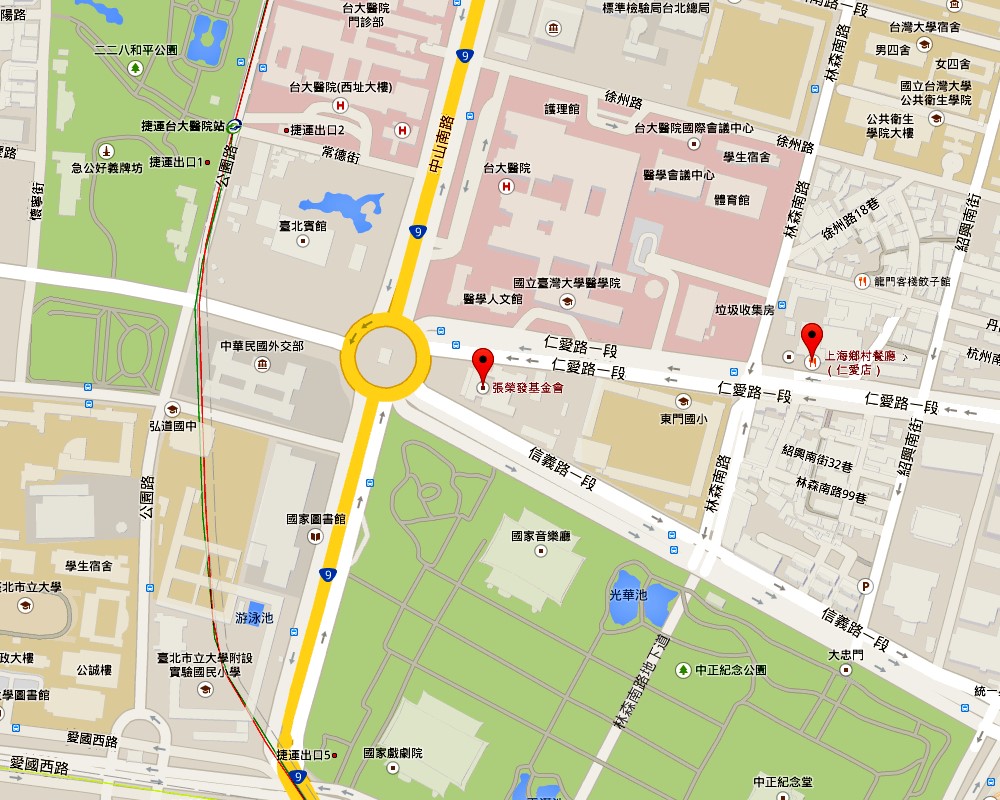 財團法人張榮發基金會國際會議中心地址：台北市中正區中山南路11號【大眾運輸】捷運：捷運淡水線新店線至「臺大醫院」站2號出口下車，步行約5分鐘。捷運淡水線新店線至「中正紀念堂」站5號出口下車，步行約15分鐘。公車：搭乘214、245、261、263、270、37、621、630、651公車，於「仁愛中山站」下車搭乘214、214直達車、245、249、261、263、270、37、621、630、651公車於「仁愛林森路口站」下車。搭乘0東、20、204、22、237、38、670信義試辦公車，於「信義林森路口站」下車。搭乘15區間車、15萬美線、208高架線、208基河二期國宅線公車，於「景福門站」下車。【開車】可停放會議中心地下停車場(收費每小時 30 元) 。上海鄉村仁愛店地址：台北市中正區仁愛路一段17號B1中華智慧型運輸系統協會103年年會暨智慧運輸應用研討會~ 會員報名表回函 ~FAX To：02-2364-3101 或 E-mail：its@its-taiwan.org.tw~ 非會員報名表回函 ~FAX To：02-2364-3101 或 E-mail：its@its-taiwan.org.tw※超過一人報名，請自行複印使用。時間議程議程議程議程議程議程08:30~09:00報到報到報到1101會議室09:00|12:30領票投票09:00~09:20開幕致詞孫以濬理事長、行政院毛治國副院長、交通部吳盟分常務次長、台北市政府張金鶚副市長大陸ITS產業聯盟陶海俊副理事長開幕致詞孫以濬理事長、行政院毛治國副院長、交通部吳盟分常務次長、台北市政府張金鶚副市長大陸ITS產業聯盟陶海俊副理事長開幕致詞孫以濬理事長、行政院毛治國副院長、交通部吳盟分常務次長、台北市政府張金鶚副市長大陸ITS產業聯盟陶海俊副理事長1101會議室09:00|12:30領票投票09:20~09:402014年智慧運輸獎項頒獎2014年智慧運輸獎項頒獎2014年智慧運輸獎項頒獎1101會議室09:00|12:30領票投票09:40~10:30專題演講政府未來4G應用之政策主講人：國家通訊傳播委員會彭心儀委員產業4G議題主講人：中華電信石木標總經理專題演講政府未來4G應用之政策主講人：國家通訊傳播委員會彭心儀委員產業4G議題主講人：中華電信石木標總經理專題演講政府未來4G應用之政策主講人：國家通訊傳播委員會彭心儀委員產業4G議題主講人：中華電信石木標總經理1101會議室09:00|12:30領票投票10:30~11:204G應用時代之ITS契機與挑戰主持人：元智大學彭松村名譽講座教授主講人：遠傳電信李浩正執行副總經理與談人：科技部代表、經濟部代表、交通部代表4G應用時代之ITS契機與挑戰主持人：元智大學彭松村名譽講座教授主講人：遠傳電信李浩正執行副總經理與談人：科技部代表、經濟部代表、交通部代表4G應用時代之ITS契機與挑戰主持人：元智大學彭松村名譽講座教授主講人：遠傳電信李浩正執行副總經理與談人：科技部代表、經濟部代表、交通部代表1101會議室12:30|13:30開票11:20~11:30休息休息休息1101會議室12:30|13:30開票11:30~12:30第九屆第一次會員大會第九屆第一次會員大會第九屆第一次會員大會1101會議室12:30|13:30開票12:30~13:40午餐（八樓810多功能區）午餐（八樓810多功能區）午餐（八樓810多功能區）午餐（八樓810多功能區）午餐（八樓810多功能區）午餐（八樓810多功能區）13:40~15:20主持5min主講各15min與談各8min綜合討論33min801會議室智慧公共運輸論壇802會議室ITS產業論壇803會議室803會議室803會議室803會議室13:40~15:20主持5min主講各15min與談各8min綜合討論33min1.1公共運輸資訊整合服務主持人：張學孔副理事長主講人：交通部施仁忠主任大陸代表與談人：新北市交通局趙紹廉局長交通部運研所陳茂南副所長中華顧問卓訓榮董事長(邀請中)資拓科技蕭偉政副總經理2.1電子票證之多面向應用與兩岸合作契機主持人：淡江大學陶治中系主任主講人：悠遊卡公司鄭有欽總經理大陸代表-嶺南通方秋水副總經理與談人：一卡通公司王國材董事長愛金卡公司梁玉璘總經理宏碁游明豐處長遠鑫公司代表3.1綠色運具ITS的運用主持人：中央大學吳健生教授主講人：高雄LRT台北Ubike與談人：台北市交通局王聲威局長台南市交通局張政源局長生態工法基金會賀陳旦董事長淡江大學羅孝賢教授3.1綠色運具ITS的運用主持人：中央大學吳健生教授主講人：高雄LRT台北Ubike與談人：台北市交通局王聲威局長台南市交通局張政源局長生態工法基金會賀陳旦董事長淡江大學羅孝賢教授3.1綠色運具ITS的運用主持人：中央大學吳健生教授主講人：高雄LRT台北Ubike與談人：台北市交通局王聲威局長台南市交通局張政源局長生態工法基金會賀陳旦董事長淡江大學羅孝賢教授3.1綠色運具ITS的運用主持人：中央大學吳健生教授主講人：高雄LRT台北Ubike與談人：台北市交通局王聲威局長台南市交通局張政源局長生態工法基金會賀陳旦董事長淡江大學羅孝賢教授15:20~15:50Break（八樓810多功能區）Break（八樓810多功能區）Break（八樓810多功能區）Break（八樓810多功能區）Break（八樓810多功能區）Break（八樓810多功能區）15:50~17:30主持5min主講各15min與談各8min綜合討論33min1.2公路客運智慧化與標準化(含遊覽車智慧化服務與管理) 主持人：交通大學王晉元教授主講人：台灣講師另覓大陸代表-金陵科技學院田锦高級工程師與談人：中華大學蘇昭銘教授首都客運李建文總經理TTIA周宗保秘書長鼎漢顧問李俊賢董事長2.2智慧城市與生活主持人：師範大學管理學院陳敦基院長主講人：中華電信王景弘處長華碩雲端吳漢章總經理與談人：桃園縣交通局高邦基局長工研院服務系統中心唐震寰主任遠通電收張永昌總經理台灣大學許添本教授3.2智慧運輸獎項發表主持人：環球經濟社林建山社長智慧運輸應用獎•台灣高鐵應變管理資訊多元整合平台•智慧型車輛共享服務管理系統	•「交通資訊服務基礎建設與應用計畫」整體規劃•結合悠遊卡與e-bus 推估公車運輸旅次起迄需求之應用智慧運輸論文獎•以自動控制理論建立不充分數據路段的動態交通預估方法•固定式車輛偵測器的動態數據正規化調校•Scaling the Real-time Traffic Sensing with GPS Equipped Probe Vehicles•基於蜂巢網路資料之交通資訊估計方法3.2智慧運輸獎項發表主持人：環球經濟社林建山社長智慧運輸應用獎•台灣高鐵應變管理資訊多元整合平台•智慧型車輛共享服務管理系統	•「交通資訊服務基礎建設與應用計畫」整體規劃•結合悠遊卡與e-bus 推估公車運輸旅次起迄需求之應用智慧運輸論文獎•以自動控制理論建立不充分數據路段的動態交通預估方法•固定式車輛偵測器的動態數據正規化調校•Scaling the Real-time Traffic Sensing with GPS Equipped Probe Vehicles•基於蜂巢網路資料之交通資訊估計方法3.2智慧運輸獎項發表主持人：環球經濟社林建山社長智慧運輸應用獎•台灣高鐵應變管理資訊多元整合平台•智慧型車輛共享服務管理系統	•「交通資訊服務基礎建設與應用計畫」整體規劃•結合悠遊卡與e-bus 推估公車運輸旅次起迄需求之應用智慧運輸論文獎•以自動控制理論建立不充分數據路段的動態交通預估方法•固定式車輛偵測器的動態數據正規化調校•Scaling the Real-time Traffic Sensing with GPS Equipped Probe Vehicles•基於蜂巢網路資料之交通資訊估計方法3.2智慧運輸獎項發表主持人：環球經濟社林建山社長智慧運輸應用獎•台灣高鐵應變管理資訊多元整合平台•智慧型車輛共享服務管理系統	•「交通資訊服務基礎建設與應用計畫」整體規劃•結合悠遊卡與e-bus 推估公車運輸旅次起迄需求之應用智慧運輸論文獎•以自動控制理論建立不充分數據路段的動態交通預估方法•固定式車輛偵測器的動態數據正規化調校•Scaling the Real-time Traffic Sensing with GPS Equipped Probe Vehicles•基於蜂巢網路資料之交通資訊估計方法17:30~晚宴及摸彩活動(上海鄉村餐廳仁愛店，台北市仁愛路1段17號B1)晚宴及摸彩活動(上海鄉村餐廳仁愛店，台北市仁愛路1段17號B1)晚宴及摸彩活動(上海鄉村餐廳仁愛店，台北市仁愛路1段17號B1)晚宴及摸彩活動(上海鄉村餐廳仁愛店，台北市仁愛路1段17號B1)晚宴及摸彩活動(上海鄉村餐廳仁愛店，台北市仁愛路1段17號B1)晚宴及摸彩活動(上海鄉村餐廳仁愛店，台北市仁愛路1段17號B1)大會時間：103年10月31日 (星期五) 上午9時大會地點：財團法人張榮發基金會會議中心1101、801、802、803會議室會員代表：«會員代表» «職稱»（«會員編號»）□ 本人親自出席年會暨應用研討會□ 本人將委託他人出席(出席時將攜委託書正本辦理報到)午  餐：□ 葷食    □ 素食   □ 不用餐報名費：□ 新台幣 1,200元(含晚宴)□ 新台幣  700元(不含晚宴)收據抬頭：                                                               是否有意願提供贊助：□ 是，金額：                      □ 否□ 申請公務人員學習時數或技師換證訓練積分，請填身分證字號：              □ 本人不克出席會員代表簽章：                     報名項目報名項目報名項目報名項目□非會員，新台幣1,500元(含晚宴)□非會員，新台幣1,000元(不含晚宴)□非會員，新台幣1,500元(含晚宴)□非會員，新台幣1,000元(不含晚宴)□學生，新台幣800元(含晚宴)□學生，新台幣300元(不含晚宴)□學生，新台幣800元(含晚宴)□學生，新台幣300元(不含晚宴)參 加 者 報 名 資 料參 加 者 報 名 資 料參 加 者 報 名 資 料參 加 者 報 名 資 料任職單位(收據抬頭)通訊地址中文姓名職稱電話傳真行動電話E-mail身分證字號(需積分認證者填寫)餐食需求午餐：□葷食 □素食 □不用餐晚宴：□葷食 □素食(有報名晚宴者須填)